Муниципальное бюджетное образовательное учреждение дополнительного образования детей в сфере культуры«Видяевская Детская музыкальная школа»ЗАТО Видяево Мурманской областиСценарий родительского собрания на тему:«Роль внеклассных мероприятий в детской музыкальной школе»                                                                    преподаватель по классу                                                                         фортепиано, вокала       Ирина Владимировна Кравченко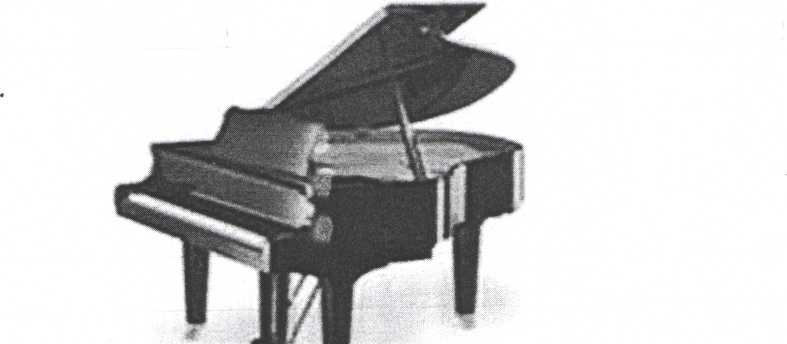 Актуальность проведения совместных семейных мероприятий заключается в том, что в современном обществе идет активный рост компьютеризации. В результате чего, дети зачастую не умеют между собой общаться, дружить, понимать друг друга, они редко ходят в гости друг к другу. Актуальность проблемы очевидна: воспитание в подрастающем поколении потребности и готовности к конструктивному взаимодействию с людьми независимо от их возраста, пола и поведения. С целью формирования дружного коллектива был разработан сценарий родительского собрания в музыкальной школе.Цель:формирование положительных взаимоотношений в семье посредством занятий музыкой.Задачи:Активизация позитивной мотивации к учебному процессу.Развитие исполнительских навыков учащихся в школе и дома.Улучшение семейного микроклимата.План:1.Подготовка (подбор информации, изучение литературы, разработка пособий, подбор музыкального репертуара, составление плана).2. Организация и проведение родительского собрания.3. Подведение итогов.Методическое сопровождение:Детство - это уникальный период в жизни человека: именно в это время формируется здоровье, происходит становление личности.За тысячелетнюю историю человечества сложились две ветви воспитания подрастающего поколения: семейное и общественное.Каждая из этих ветвей, представляя социальный институт воспитания, обладает своими специфическими возможностями в формировании личности ребенка. Семья и дополнительное образование - два важных института социализации детей. Их воспитательные функции различны, но для всестороннего развития ребенка необходимо их взаимодействие.Дополнительное образование играет важную роль в развитии ребенка. В частности, в музыкальной школе ребёнок получает образование, приобретает умение взаимодействовать с другими детьми и взрослыми, организовывать собственную деятельность.Общешкольные мероприятия занимают в структуре школьной жизни важное место. Их цели разнообразны: несут дополнительную информацию, расширяют кругозор, развивают. Но их главная цель: изменить обстановку однообразия, монотонности умственного труда праздником чувств, эмоций, радостных переживаний. Детям это необходимо.Кроме того, общешкольные мероприятия - это арена талантливым, амбициозным, волевым детям для самопроявления, самоутверждения, тренировки воли. В нашей школе есть «звёзды», которые очень хотят уважения, успеха. А этого можно достичь и с помощью внеклассных и внешкольных мероприятий.Подготовка внеклассных мероприятий вызывает необходимость творческой переработки преподавателем ранее усвоенных педагогических и специальных знаний, изучение новой музыкальной литературы для более глубокого понимания музыкальных произведений, расширения у учеников фонда художественных ассоциаций и познаний о музыке.Любое внеклассное мероприятие должно углублять и развивать интерес учащихся к музыке, учить их активно проявлять себя в музыкальной деятельности.Содержание выступлений педагога зависит от характера и цели проводимого мероприятия. Так лекция-концерт проводится в официальной обстановке, а классный концерт - в более тесной и доверительной обстановке. Лекция -концерт дает учащимся теоретические знания о различных направлениях в истории развития музыкального искусства, стилистических и жанровых особенностях национальных композиторских школ, о жизненном и творческомпути композитора и т.д. Лекции-концерты могут проводиться по тематике близкой детскому мироощущению и восприятию. Готовясь к лекции-концерту, педагог должен продумать план своего выступления, написать сценарий. Следует подбирать интересные цитаты, примеры из литературных произведений. Тщательно подбирается музыкальный материал. Он должен включать контрастные по содержанию, форме и выразительности произведения, но с учетом принципа тематического единства.Классный концерт проводится как «разговор по душам». Конечно, он готовится педагогом заранее, но беседа носит импровизационный характер. Это может быть обсуждение какого- либо музыкального события, о музыке в кинофильме, жизни любимого композитора, связи природы и музыке и др.Помимо игры на инструменте, дети могут читать стихи. Небольшое количество детей в классе позволяет ребенку более свободно реализовать свои возможности. Классные концерты позволяют детям разных возрастов общаться на равных, что способствует более быстрому развитию детей.Таким образом, внеурочная деятельность позволяет проявить ребёнку свои самые лучшие качества. Для многих, не всегда успешных в учёбе, это единственная возможность выделиться.Внеклассные мероприятия - «запасной аэродром» для этих детей. В коллективных делах, в школьных праздниках совмещаются все виды деятельности: от сочинения сценария до шитья костюмов, от пения и танцев до декораций. Всем находится применение и занятие по душе. Здесь осуществляется единение школьных и классных коллективов, педагогов и учащихся, детей талантливых, ярких и обыкновенных.В результате внеклассной деятельности интенсивно развиваются музыкальные способности, активизируется позитивная мотивация к учебному процессу; учащиеся привлекаются к креативной деятельности: интенсивно развивается их творческий потенциал. Формирование музыкально - творческих способностей повышает качественный уровень учебного процесса. При участии детей во внеклассной и внешкольной деятельности происходит: непрерывность образования и развития личности, расширение кругозора ребенка, свобода и открытость общения ученика - исполнителя с аудиторией, осознанное отношение учащегося к учебным дисциплинам, развитие музыкально - творческих способностей и потребностей учащихся на новом уровне.Внеклассная и внешкольная деятельность в ДМШ способствует:созданию и обогащению художественно - развивающей среды, стимулированию общего развития учащихся, возбуждению увлеченности занятиями музыкой (подготовка концертных номеров, участие в концертах, подготовка тематических лекций о музыке), творческому участию ребенка во внеклассной деятельности, организации и самоорганизации, деятельности ребенка (участие педагога в жизни ребенка, заинтересованность родителей в его деятельности и развитии).Ход проведения:Тема: роль внеклассных мероприятий в детской музыкальной школе.Целевая аудитория: учащиеся класса преподавателя Кравченко Ирины Владимировны, возраст  9 – 14 лет.Приглашенные: родители обучающихся.Оборудование и наглядный материал: рояль, синтезатор, акустическая система, видеооборудование для демонстрации презентации.- Добрый вечер, уважаемые родители, здравствуйте дети! Сегодня у нас родительское собрание. А родительское собрание в музыкальной школе - это не только разговор, но и обязательно - концерт. Собрание наше я обозначила небольшой темой - «Роль внеклассных мероприятий в музыкальной школе». Насколько это важно для детей, зачем такие мероприятия нужны для детей и для родителей.Приходя в музыкальную школу, дети соприкасаются с миром прекрасного, и наша задача, задача педагога, научить детей любить и понимать музыку, воспитывать у них творческую активность, воображение, умение мыслить художественными категориями. Цель музыкальных занятий заключается в том, чтобы привить детям интересе к искусству, умение разбираться в музыкальной информации, отбирать произведения, действительно достойные и значительные. Решение задач музыкального воспитания возможно при условии, во-первых, увлекательного характера музыкальных занятий, и, во-вторых, при создании атмосферы эмоционального напряжения и заинтересованности в восприятии и осмыслении музыки.Воспитание в музыкальной школе способствует разностороннему развитию личности ребенка. Систематические занятия позволяют ему развиваться гармонично и всесторонне, так как музыка помогает воспринимать окружающий мир более ярко и образно, постигать его красоту.Формирование творческой личности происходит через участие детей в различных концертных мероприятиях, классных часах, беседах. Но при этом дети не только участвуют как исполнители, они еще принимают участие как активные слушатели.Сегодня вы будете слушателями, а дети исполнителями и слушателями.Мы остановились на родительском собрании. Привлечение детей к повышению социальной активности, творческого потенциала происходит через индивидуальную работу, взаимодействие с родителями и их участие в жизни класса. Чтобы процесс воспитания проходил успешно, необходимо создать такую атмосферу, где он будет ощущать себя комфортно и уверенно.Такого рода мероприятие у меня проходит первый раз, мы с детьми готовились: не только программу учили, но и общались по разным вопросам, что такое музыка, нравится ли вам участвовать в концертах.Ответы были разные, кто-то очень переживал и до сих пор переживает, как пройдёт сегодняшнее выступление. Кто-то сразу соглашался на это мероприятие.Сегодня вы, родители, больше узнаете о своих детях, у нас есть сюрпризы, которые мы готовили без вашего участия.Поэтому я начну с определения слова «музыка» - это искусство, средством воплощения художественных образов для которой являются звук и тишина, особым образом организованные во времени. Как вы понимаете это определение? (дети отвечают)Мы решили слово «музыка» определить одним словом, и вот что мне отвечали дети:1 номер. Для Ирины музыка - это жизнь. «Пастушок».2 номер. Для Виктории музыка - это радость. «К Элизе».номер. Для Валерии музыка - это волшебство. «Каникулы».номер. Екатерина сказала, что музыка - это счастье. «Карнавал».номер. Для Юлии музыка - это чувства. «Рождество».номер. А для Дмитрия музыка - это свобода. Дима исполнит нам произведение собственного сочинения «Верьте в чудо». Давайте сравним музыку с другими видами искусства, например, с живописью, хореографией, театром. Какими средствами воплощения образов пользуются в них? (дети отвечают)Мы решили музыку нарисовать, кто-то рисовал по тем произведениям, которые будет исполнять, кто-то - как видит музыку, несколько рисунков вы сегодня увидите.А так мы готовились (фото). (1-10)номер. Для Владиславы музыка - это сказка. «Обезьянки на дереве».номер. Ирина на свою песню нарисовала такой вот рисунок. «Родные места».номер. Для Алисы музыка - это птица. «Река цветов для тебя».номер. Для Егора музыка - это море. «Для тебя».номер. Для Евгения музыка - это вдохновение. «Песенка Герцога».А как вы, дети, думаете, для чего мы организовали родительское собрание? Мы можем изменить обстановку однообразия, монотонности умственного труда праздником чувств, эмоций, радостных переживаний.Еще я спрашивала у каждого, каким цветом они нарисовали музыку.Лера, Юля - нежно - голубой (беспечность, надежность, спокойная эмоциональность, мечтательность, мир).Вика, Ира - желтый (ловкость, сообразительность, радость жизни, честность, веселье, справедливость).Катя - светло - сиреневый (воздержанность, чувственность,индив иду ал ькость).Влада. Женя - красный (лидерство, упорство, динамичность, настойчивость, борьба за свои права).Арина, Алиса - зеленый (стабильность, прогресс, обязательность).Егор - бирюзовый (гармония, стабильность, сдержанность).Дима - оранжевый (сила, энергия, свободолюбие, волнение, терпимость).Ну а мы продолжаем нашу концертную программу. Некоторые девочки согласились прочитать стихи о музыке.Влада - стих, Арина - стих.номер. Вика к своей песне нарисовала вот такой рисунок. «Компьютер».Катя - стих.номер. Для Арины музыка - это чудо, вот такими милыми цыплятами она представляет свое произведение. «Сонатина».Вика - стих.номер. Влада к своей песне нарисовала дорожку к сказкам. «Сказки».Женя - стих.Ну а для меня музыка - это и жизнь, и свобода, и счастье, и радость, и волшебство, и чувства, ну и конечно движение. Под музыку мы танцуем, бегаем, идем, чем-то занимаемся, и, если, она не звучит у нас на слух, то она звучит в душе. «Вечное движение».В заключении хочу сказать, что при соприкосновении детей с музыкой у них Формируется активная жизненная позиция, преставления и взгляды. Участие во внеурочной деятельности позволяет проявить детям свои самые лучшие качества. Подобные концерты имеют огромное воспитательное значение, так как помогает детям проявить свои творческие возможности, реализовать и раскрыть лучшие качества характера, волю, сценическую выдержку. А любовь к музыке может стать эмоциональной основой духовного становления личного каждого ребенка, что, безусловно, поможет им в дальнейшем. У вас замечательные дети, эмоциональные, счастливые, жизнерадостные, дружные.А закончим мы сегодня наше родительское собрание общей песней про дружбу.Песня «Про дружбу».Всем большое спасибо! До новых встреч!Выводы:Во время собрания-концерта  в классе царила атмосфера добра, взаимопонимания. Дети  открыто  высказывали свои мысли и исполняли концертные номера.  Вся  работа была основана на демократических принципах общения с учащимися и их родителями, на развитие творческой активности детей. Считаю, что мероприятие  имело большое познавательное, воспитывающее и развивающее значение, цель мероприятия достигнута. 